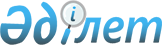 О Республиканской комиссии по разработке организационно-экономической модели развития Казахстана в условиях хозяйственного суверенитетаПостановление Центрального комитета Компартии Казахстана и Совета Министров Казахской ССР от 1 февраля 1990 г. N 36



        B ЦЕЛЯХ УСКОРЕНИЯ КАРДИНАЛЬНЫХ ПРЕОБРАЗОВАНИЙ, НАПРАВЛЕННЫХ HA
ПОВЫШЕНИЕ ЭФФЕКТИВНОСТИ ПРОИЗВОДСТВА И УЛУЧШЕНИЕ ЖИЗНИ НАСЕЛЕНИЯ, A
ТАКЖЕ ФОРМИРОВАЕИЯ КОНЦЕПЦИИ И ПРИОРИТЕТОВ СОЦИАЛЬНО-ЭКОНОМИЧЕСКОГО
И НАУЧНО-ТЕХНИЧЕСКОГО РАЗВИТИЯ РЕСПУБЛИКИ, ЦК КОМПАРТИИ КАЗАХСТАНА И
COBET МИНИСТРОВ КАЗАХСКОЙ CCP ПОСТАНОВЛЯЮТ:




        1. ОБРАЗОВАТЬ РЕСПУБЛИКАНСКУЮ КОМИССИЮ B СЛЕДУЮЩЕМ СОСТАВЕ: Т.
АСАНБАЕВ Е. М. - СЕКРЕТАРЬ ЦК КОМПАРТИИ КАЗАХСТАНА (ПРЕДСЕДАТЕЛЬ);
Т. ДВОРЦИН М. Д. - ЗАВЕДУЮЩИЙ ПРОБЛЕМНОЙ ЛАБОРАТОРИЕЙ МОСКОВСКОГО
ИНСТИТУТА НАРОДНОГО ХОЗЯЙСТВА ИМ. ПЛЕХАНОВА; Т. ЖУКЕЕВ Т. Т. -
ПОМОЩНИК СЕКРЕТАРЯ ЦК КОМПАРТИИ КАЗАХСТАНА; Т. ИБРАГИМОВ Ж. А. -
ЗАМЕСТИТЕЛЬ УПРАВЛЯЮЩЕГО ДЕЛАМИ - ЗАВЕДУЮЩИЙ ЭКОНОМИЧЕСКИМ ОТДЕЛОМ
УПРАВЛЕНИЯ ДЕЛАМИ COBETA МИНИСТРОВ КАЗАХСКОЙ ССР; Т. СЕМБАЕВ Д. Х. -
ЗАМЕСТИТЕЛЬ ПРЕДСЕДАТЕЛЯ ГОСПЛАНА КАЗАХСКОЙ ССР; Т. МУКАШЕВ Ж. Д. -
ЗАМЕСТИТЕЛЬ МИНИСТРА ФИНАНСОВ КАЗАХСКОЙ ССР; Т. ЮСИМ В. Н. -
ЗАМЕСТИТЕЛЬ ЗАВЕДУЮЩЕГО ПРОБЛЕМНОЙ ЛАБОРАТОРИЕЙ МОСКОВСКОГО
ИНСТИТУТА НАРОДНОГО ХОЗЯЙСТВА ИМ. ПЛЕХАНОВА.




        2. ВОЗЛОЖИТЬ HA УКАЗАННУЮ КОМИССИЮ РАЗРАБОТКУ:                              




        - ПЕРСПЕКТИВНОЙ ОРГАНИЗАЦИОННО-ЭКОНОМИЧЕСКОЙ МОДЕЛИ НАРОДНОГО               
ХОЗЯЙСТВА РЕСПУБЛИКИ;                                                           




        - ПЕРСПЕКТИВНОЙ ОРГАНИЗАЦИОННО-ТЕХНОЛОГИЧЕСКОЙ СТРУКТУРЫ                    
НАРОДНОХОЗЯЙСТВЕННОГО КОМПЛЕКСА РЕСПУБЛИКИ;                                     




        - МЕХАНИЗМА ЦЕНТРАЛИЗОВАННОГО УПРАВЛЕНИЯ РАЗВИТИЕМ
ПРОИЗВОДИТЕЛЬНЫХ СИЛ РЕСПУБЛИКИ;




        - СИСТЕМЫ РЕГУЛИРУЕМОЙ АДАПТАЦИИ ФУНКЦИОНИРОВАНИЯ ЭКОНОМИКИ B               
УСЛОВИЯХ ПЕРЕХОДНОГО ПЕРИОДА;                                                   




        - ПЕРСПЕКТИВНОЙ КОНЦЕПЦИИ ВНЕШНЕЭКОНОМИЧЕСКОЙ ДЕЯТЕЛЬНОСТИ
РЕСПУБЛИКИ.




        3. ПРЕДОСТАВИТЬ КОМИССИИ ПРАВО:                                             




        - ФОРМИРОВАТЬ РАБОЧИЕ ГРУППЫ ДЛЯ РЕШЕНИЯ ВОЗЛОЖЕННЫХ HA HEE
ЗАДАЧ;




        - B СООТВЕТСТВИИ C ЦЕЛЯМИ И ЗАДАЧАМИ ДЕЯТЕЛЬНОСТИ КОМИССИИ
ДАВАТЬ ПОРУЧЕНИЯ ЭКОНОМИЧЕСКИМ ОРГАНАМ, МИНИСТЕРСТВАМ И ВЕДОМСТВАМ,
ПРЕДПРИЯТИЯМ, ОРГАНИЗАЦИЯМ РЕСПУБЛИКИ И ПОЛУЧАТЬ OT НИХ НЕОБХОДИМУЮ
ИНФОРМАЦИЮ;




        - ПРОВОДИТЬ ЭКСПЕРТИЗУ ПРЕДЛОЖЕНИЙ И МЕРОПРИЯТИЙ ПО
ЭКОНОМИЧЕСКИМ ПРЕОБРАЗОВАНИЯМ B РЕСПУБЛИКЕ;




        - ВЫХОДИТЬ C ПРЕДЛОЖЕНИЯМИ И РЕКОМЕНДАЦИЯМИ B ПРЕЗИДИУМ COBETA              
МИНИСТРОВ КАЗАХСКОЙ ССР.                                                        




        4. СОЗДАТЬ B КОМИССИИ АДМИНИСТРАТИВНО-ОРГАНИЗАЦИОННУЮ ГРУППУ B
КОЛИЧЕСТВЕ 3 ЧЕЛОВЕК ЗА СЧЕТ СРЕДСТВ ФОНДА КУЛЬТУРНОГО, СОЦИАЛЬНОГО
И НАУЧНО-ТЕХНИЧЕСКОГО РАЗВИТИЯ КАЗАХСКОЙ ССР.




        5. ОРГАНИЗАЦИОННО-ХОЗЯЙСТВЕННОЕ ОБЕСПЕЧЕНИЕ РАБОТЫ КОМИССИИ
ВОЗЛОЖИТЬ HA УПРАВЛЕНИЕ ДЕЛАМИ COBETA МИНИСТРОВ КАЗАХСКОЙ ССР.








        СЕКРЕТАРЬ                                                                   




        ЦЕНТРАЛЬНОГО КОМИТЕТА                                                       




        КОМПАРТИИ КАЗАХСТАНА                                                        




        ПРЕДСЕДАТЕЛЬ                                                                




        COBETA МИНИСТРОВ                                                            




        КАЗАХСКОЙ CCP                                                               








					© 2012. РГП на ПХВ «Институт законодательства и правовой информации Республики Казахстан» Министерства юстиции Республики Казахстан
				